                                                                                          Öğretim Üyesi Adı Soyadı / UnvanıÖğrt. Gör. Can KARAOSMANOĞLU                                                                                 		 ../ ../ 20..                                                                             		  İmza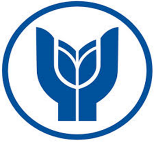 T.C.YAŞAR ÜNİVERSİTESİMESLEK YÜKSEKOKULUUlaştırma Hizmetleri Bölümü2018-2019 GÜZ MUDP 2250 DENİZ TAŞIMACILIĞI SİMÜLASYONUDers Değerlendirme Formu T.C.YAŞAR ÜNİVERSİTESİMESLEK YÜKSEKOKULUUlaştırma Hizmetleri Bölümü2018-2019 GÜZ MUDP 2250 DENİZ TAŞIMACILIĞI SİMÜLASYONUDers Değerlendirme Formu T.C.YAŞAR ÜNİVERSİTESİMESLEK YÜKSEKOKULUUlaştırma Hizmetleri Bölümü2018-2019 GÜZ MUDP 2250 DENİZ TAŞIMACILIĞI SİMÜLASYONUDers Değerlendirme Formu Öğrencinin Adı Soyadı:Öğrenci No. ve Program Adı:DEĞERLENDİRME KRİTERLERİTAM PUANÖĞRENCİNİN PUANISenaryo 116Senaryo 216Senaryo 316Senaryo 416Senaryo 516Dönem Değerlendirme Raporu20TOPLAM:100Bu ders için her öğrenci toplamda beş tane senaryo sunacaktır. Bu beş senaryo ve ders için gerekli diğer materyaller lectures.yasar.edu.tr sitesinde bu dersin içeriği altında bulunmaktadır. Söz konusu senaryoların dönem sonu notuna etkisi her bir senaryo için eşit ve senaryo başına %16 (%8 sunum + %8 rapor = %16) şeklinde olacaktır. Geriye kalan %20'lik katkı ise her öğrencinin yıl içerisinde dersten öğrendikleri ile ilgili kişisel olarak hazırlayacağı Dönem Değerlendirme Raporundan gelecektir.(5 x %16 + %20 = %100)Bu dersten notlandırılabilmek için teslim edilmesi gerekenler:1) Senaryolarla ilgili tüm dosyaların elektronik birer kopyası (lectures.yasar.edu.tr adresindeki ilgili modüle yükleyerek, üçüncü parti bir dosya paylaşım sitesi aracılığıyla, diske yazarak, ya da sıkıştırılmış dosya olarak e-mail üzerinden)2) Tüm senaryoların ana verilerinin (Excel tablolarının ve simülasyondaki belli başlı ana finansal tabloların) ve simülasyondan ekran görüntülerinin çıktıları 3) Tüm senaryoların bitiminde, dönem boyunca bu dersten öğrenilenler ile ilgili en az iki sayfalık bir rapor 4) Tüm senaryolara ait raporların ciltlenmiş olarak teslim edilmesiSunumlarda ve raporların notlandırılmasında Excel tablolarının doğru ve eksiksiz olarak doldurulmuş olması, senaryolardan ekran görüntüleri (screenshots) ile içerik, ve senaryo başarısı belirleyici olacaktır.Senaryoların tam listesi:Senaryo 1Senaryoların ilkinde amaç Eurobulker tipi bir kuru yük gemisi ile en az beş adet navlunlu sefer yaparak simülasyonun ve gemi işletmeciliğinin genel işleyişi hakkında fikir sahibi olmaktır. Başarılması zor bir hedef içermeyen bu senaryo, simülasyon için bir ısınma turu niteliği taşımaktadır.Senaryo 2İlk senaryonun devamı olan bu senaryoda, yeterli kazanç sağlandıktan sonra Eurobulker’ı satarak (veya satmayarak) Sea & Land McLean tipi bir konteyner gemisi satın alınması ve bu gemiyle de en az beş sefer gerçekleştirilmesi gerekmektedir. Bu senaryoda, konteyner gemileriyle alınabilecek maksimum yükün DWT ve TEU ile ilişkisine dikkat edilmesi büyük önem arz etmektedir.Senaryo 3Bu senaryoda gemi işletmecilerinin kendilerinin seçecekleri bir kuru yük gemisi ile navlun marketten kontrat yapmaları gerekmektedir. Bu durumda sonraki limanlara gitmeden önce o limanlardaki uygun navlunlara bakarak ve laycan (laydays cancelling) hesabı yaparak maksimum karlılığı sağlayacak navlunları önceden rezerve edebilme kabiliyeti senaryoda başarıyı belirleyen ana unsur olacaktır. Senaryo gereği üç seferlik yükün rezerve edilmesi ve sonrasında cezaya düşmeden, yani laycan'i kaçırmadan rezerve edilen yüklerin üç sefer boyunca taşınması gereklidir. Burada, önceki senaryolarda edinilmiş olan, limanlar arası mesafe, geminin sefer süresi ve menzilini hesap etme yeteneğinin laycan’i kaçırmama konusunda işletmecilere yardımcı olması beklenmektedir.Senaryo 4Tanker işletmeciliğinin kuru yük veya konteynere göre daha farklı olduğunun gözlemlenmesi hedeflenen bu senaryoda, simülasyonda mevcut olan az sayıdaki low cost tanker içerisinde en makul fiyatlı olan Happy Valley türünde bir tankerin işletmeciliği yapılacaktır. Burada makul kabul edilen fiyat yine de oyun başlangıcına göre pek de düşük olmadığı için (yaklaşık $7M), daha önceden kaydedilen (Save) başarılı bir oyuna devam edilmesi tavsiye edilmektedir. Bu senaryoda navlun bulmak pek de kolay olmadığı için işletmecilerin balastla sefer yapmaya hazırlıklı olmasında fayda vardır. Neticede kar ya da zarar edilebilecek olan bu senaryoda işletme sonucu elde edilen değerler ve her senaryoda olduğu gibi işletmecilerin bunlardan çıkarımları büyük önem arz etmektedir. Bu senaryo gereğince Happy Valley ile toplamda en az 10 sefer yapılması gereklidir.Senaryo 5Son senaryoda işletmecilerin amacı, kendi tercihleri olan herhangi bir gemi ile ilk seferden itibaren tam bir yıl (365 gün) sonra maksimum kazancı elde etmiş olmaktır. Bu senaryo sonunda sınıftaki işletmecilerin birbirinden farklı gemi ve rota tercihleri karşılaştırılarak gemi türlerinin ve işletme stratejilerinin birbirlerine göre avantaj ve dezavantajları üzerine tartışma şansı yaratılmış olacaktır.Bu ders için her öğrenci toplamda beş tane senaryo sunacaktır. Bu beş senaryo ve ders için gerekli diğer materyaller lectures.yasar.edu.tr sitesinde bu dersin içeriği altında bulunmaktadır. Söz konusu senaryoların dönem sonu notuna etkisi her bir senaryo için eşit ve senaryo başına %16 (%8 sunum + %8 rapor = %16) şeklinde olacaktır. Geriye kalan %20'lik katkı ise her öğrencinin yıl içerisinde dersten öğrendikleri ile ilgili kişisel olarak hazırlayacağı Dönem Değerlendirme Raporundan gelecektir.(5 x %16 + %20 = %100)Bu dersten notlandırılabilmek için teslim edilmesi gerekenler:1) Senaryolarla ilgili tüm dosyaların elektronik birer kopyası (lectures.yasar.edu.tr adresindeki ilgili modüle yükleyerek, üçüncü parti bir dosya paylaşım sitesi aracılığıyla, diske yazarak, ya da sıkıştırılmış dosya olarak e-mail üzerinden)2) Tüm senaryoların ana verilerinin (Excel tablolarının ve simülasyondaki belli başlı ana finansal tabloların) ve simülasyondan ekran görüntülerinin çıktıları 3) Tüm senaryoların bitiminde, dönem boyunca bu dersten öğrenilenler ile ilgili en az iki sayfalık bir rapor 4) Tüm senaryolara ait raporların ciltlenmiş olarak teslim edilmesiSunumlarda ve raporların notlandırılmasında Excel tablolarının doğru ve eksiksiz olarak doldurulmuş olması, senaryolardan ekran görüntüleri (screenshots) ile içerik, ve senaryo başarısı belirleyici olacaktır.Senaryoların tam listesi:Senaryo 1Senaryoların ilkinde amaç Eurobulker tipi bir kuru yük gemisi ile en az beş adet navlunlu sefer yaparak simülasyonun ve gemi işletmeciliğinin genel işleyişi hakkında fikir sahibi olmaktır. Başarılması zor bir hedef içermeyen bu senaryo, simülasyon için bir ısınma turu niteliği taşımaktadır.Senaryo 2İlk senaryonun devamı olan bu senaryoda, yeterli kazanç sağlandıktan sonra Eurobulker’ı satarak (veya satmayarak) Sea & Land McLean tipi bir konteyner gemisi satın alınması ve bu gemiyle de en az beş sefer gerçekleştirilmesi gerekmektedir. Bu senaryoda, konteyner gemileriyle alınabilecek maksimum yükün DWT ve TEU ile ilişkisine dikkat edilmesi büyük önem arz etmektedir.Senaryo 3Bu senaryoda gemi işletmecilerinin kendilerinin seçecekleri bir kuru yük gemisi ile navlun marketten kontrat yapmaları gerekmektedir. Bu durumda sonraki limanlara gitmeden önce o limanlardaki uygun navlunlara bakarak ve laycan (laydays cancelling) hesabı yaparak maksimum karlılığı sağlayacak navlunları önceden rezerve edebilme kabiliyeti senaryoda başarıyı belirleyen ana unsur olacaktır. Senaryo gereği üç seferlik yükün rezerve edilmesi ve sonrasında cezaya düşmeden, yani laycan'i kaçırmadan rezerve edilen yüklerin üç sefer boyunca taşınması gereklidir. Burada, önceki senaryolarda edinilmiş olan, limanlar arası mesafe, geminin sefer süresi ve menzilini hesap etme yeteneğinin laycan’i kaçırmama konusunda işletmecilere yardımcı olması beklenmektedir.Senaryo 4Tanker işletmeciliğinin kuru yük veya konteynere göre daha farklı olduğunun gözlemlenmesi hedeflenen bu senaryoda, simülasyonda mevcut olan az sayıdaki low cost tanker içerisinde en makul fiyatlı olan Happy Valley türünde bir tankerin işletmeciliği yapılacaktır. Burada makul kabul edilen fiyat yine de oyun başlangıcına göre pek de düşük olmadığı için (yaklaşık $7M), daha önceden kaydedilen (Save) başarılı bir oyuna devam edilmesi tavsiye edilmektedir. Bu senaryoda navlun bulmak pek de kolay olmadığı için işletmecilerin balastla sefer yapmaya hazırlıklı olmasında fayda vardır. Neticede kar ya da zarar edilebilecek olan bu senaryoda işletme sonucu elde edilen değerler ve her senaryoda olduğu gibi işletmecilerin bunlardan çıkarımları büyük önem arz etmektedir. Bu senaryo gereğince Happy Valley ile toplamda en az 10 sefer yapılması gereklidir.Senaryo 5Son senaryoda işletmecilerin amacı, kendi tercihleri olan herhangi bir gemi ile ilk seferden itibaren tam bir yıl (365 gün) sonra maksimum kazancı elde etmiş olmaktır. Bu senaryo sonunda sınıftaki işletmecilerin birbirinden farklı gemi ve rota tercihleri karşılaştırılarak gemi türlerinin ve işletme stratejilerinin birbirlerine göre avantaj ve dezavantajları üzerine tartışma şansı yaratılmış olacaktır.Bu ders için her öğrenci toplamda beş tane senaryo sunacaktır. Bu beş senaryo ve ders için gerekli diğer materyaller lectures.yasar.edu.tr sitesinde bu dersin içeriği altında bulunmaktadır. Söz konusu senaryoların dönem sonu notuna etkisi her bir senaryo için eşit ve senaryo başına %16 (%8 sunum + %8 rapor = %16) şeklinde olacaktır. Geriye kalan %20'lik katkı ise her öğrencinin yıl içerisinde dersten öğrendikleri ile ilgili kişisel olarak hazırlayacağı Dönem Değerlendirme Raporundan gelecektir.(5 x %16 + %20 = %100)Bu dersten notlandırılabilmek için teslim edilmesi gerekenler:1) Senaryolarla ilgili tüm dosyaların elektronik birer kopyası (lectures.yasar.edu.tr adresindeki ilgili modüle yükleyerek, üçüncü parti bir dosya paylaşım sitesi aracılığıyla, diske yazarak, ya da sıkıştırılmış dosya olarak e-mail üzerinden)2) Tüm senaryoların ana verilerinin (Excel tablolarının ve simülasyondaki belli başlı ana finansal tabloların) ve simülasyondan ekran görüntülerinin çıktıları 3) Tüm senaryoların bitiminde, dönem boyunca bu dersten öğrenilenler ile ilgili en az iki sayfalık bir rapor 4) Tüm senaryolara ait raporların ciltlenmiş olarak teslim edilmesiSunumlarda ve raporların notlandırılmasında Excel tablolarının doğru ve eksiksiz olarak doldurulmuş olması, senaryolardan ekran görüntüleri (screenshots) ile içerik, ve senaryo başarısı belirleyici olacaktır.Senaryoların tam listesi:Senaryo 1Senaryoların ilkinde amaç Eurobulker tipi bir kuru yük gemisi ile en az beş adet navlunlu sefer yaparak simülasyonun ve gemi işletmeciliğinin genel işleyişi hakkında fikir sahibi olmaktır. Başarılması zor bir hedef içermeyen bu senaryo, simülasyon için bir ısınma turu niteliği taşımaktadır.Senaryo 2İlk senaryonun devamı olan bu senaryoda, yeterli kazanç sağlandıktan sonra Eurobulker’ı satarak (veya satmayarak) Sea & Land McLean tipi bir konteyner gemisi satın alınması ve bu gemiyle de en az beş sefer gerçekleştirilmesi gerekmektedir. Bu senaryoda, konteyner gemileriyle alınabilecek maksimum yükün DWT ve TEU ile ilişkisine dikkat edilmesi büyük önem arz etmektedir.Senaryo 3Bu senaryoda gemi işletmecilerinin kendilerinin seçecekleri bir kuru yük gemisi ile navlun marketten kontrat yapmaları gerekmektedir. Bu durumda sonraki limanlara gitmeden önce o limanlardaki uygun navlunlara bakarak ve laycan (laydays cancelling) hesabı yaparak maksimum karlılığı sağlayacak navlunları önceden rezerve edebilme kabiliyeti senaryoda başarıyı belirleyen ana unsur olacaktır. Senaryo gereği üç seferlik yükün rezerve edilmesi ve sonrasında cezaya düşmeden, yani laycan'i kaçırmadan rezerve edilen yüklerin üç sefer boyunca taşınması gereklidir. Burada, önceki senaryolarda edinilmiş olan, limanlar arası mesafe, geminin sefer süresi ve menzilini hesap etme yeteneğinin laycan’i kaçırmama konusunda işletmecilere yardımcı olması beklenmektedir.Senaryo 4Tanker işletmeciliğinin kuru yük veya konteynere göre daha farklı olduğunun gözlemlenmesi hedeflenen bu senaryoda, simülasyonda mevcut olan az sayıdaki low cost tanker içerisinde en makul fiyatlı olan Happy Valley türünde bir tankerin işletmeciliği yapılacaktır. Burada makul kabul edilen fiyat yine de oyun başlangıcına göre pek de düşük olmadığı için (yaklaşık $7M), daha önceden kaydedilen (Save) başarılı bir oyuna devam edilmesi tavsiye edilmektedir. Bu senaryoda navlun bulmak pek de kolay olmadığı için işletmecilerin balastla sefer yapmaya hazırlıklı olmasında fayda vardır. Neticede kar ya da zarar edilebilecek olan bu senaryoda işletme sonucu elde edilen değerler ve her senaryoda olduğu gibi işletmecilerin bunlardan çıkarımları büyük önem arz etmektedir. Bu senaryo gereğince Happy Valley ile toplamda en az 10 sefer yapılması gereklidir.Senaryo 5Son senaryoda işletmecilerin amacı, kendi tercihleri olan herhangi bir gemi ile ilk seferden itibaren tam bir yıl (365 gün) sonra maksimum kazancı elde etmiş olmaktır. Bu senaryo sonunda sınıftaki işletmecilerin birbirinden farklı gemi ve rota tercihleri karşılaştırılarak gemi türlerinin ve işletme stratejilerinin birbirlerine göre avantaj ve dezavantajları üzerine tartışma şansı yaratılmış olacaktır.